商务部培训中心文件商培训字〔2019〕80号关于举办外贸新生态构建与数字化转型交流会的通知各有关单位： 随着跨境电商、数字经济的蓬勃发展，外贸主体、形态、模式等正在经历重构。以跨境电商平台为依托、大数据为支撑、数字技术为驱动，探索“新产业、新技术、新模式、新业态”的推广应用，深入实施“互联网+外贸”等新型商业模式，释放数字经济增长潜力，对新外贸的发展进行一场具有特殊意义的重构，已成为我国外贸发展提质增效的题中之义和破局之道。为更好适应新时代外贸数字化转型和高质量发展的新要求，推动新一代信息技术与业务价值融合创新应用，释放外贸发展新动能，商务部培训中心（商务部国际商务官员研修学院）决定举办外贸新生态构建与数字化转型交流会。交流会由北京国商经合管理咨询中心具体承办。现将有关事项通知如下：一、学习交流内容（一）国际贸易新形势与外贸新生态1. 全球贸易体系面临的挑战和规则重构 2. 新外贸的新趋势与新思维3. 新技术如何改变外贸的交易链条4. 外贸新业态培育与新生态构建（二）外贸企业数字化转型的探索1. 互联网、大数据、云计算等技术的发展趋势2. 外贸企业数字化转型的内涵与趋势3. 外贸企业数字化转型的步骤与路径4. 外贸企业数字化转型规划与最佳实践（三）跨境电商新政及综合生态服务体系构建1. 跨境电商的新方向与新变化2. 跨境电商全产业链的优化和整合3. 贸易便利化与跨境电商综合服务体系创新4. 案例分析跨境电商生态链、支撑体系及运营模式（四）跨境电商运营实务及要点分析1. 跨境通关模式与市场营销策略2. 跨境电商“海外仓”模式详解3. 跨境电商融资与结算4. 跨境电商成功模式案例分享（五）企业跨境贸易外汇风险管控与市场开拓1. 外汇管理制度与当前外汇监管重心2. 跨境结算新政及跨境电商结汇筹划3. 企业外汇收支风险管理与合规建议4. 利用外综服、跨境电商、海外仓等开拓一带一路新兴市场（六）电商园区助力跨境贸易发展模式及实务1. 电商园区如何规划、建设、招商、经营 2. 跨境电商园区的盈利模式与开发模式3. 政府在电子商务产业园区的定位与促进措施4. 各地电子商务规划、扶持政策、实施方案的借鉴（七）实地调研与现场交流二、参加人员各地政府相关部门；各跨境电商综试区、开发园区、高新区、综保区、电商产业园（示范基地）、软件园、物流园区、创业园、科技园、外贸转型升级示范基地、内外贸结合商品市场等相关部门负责人；外贸企业高层管理者及海外市场、财税、电商、物流仓储等部门负责人；各相关商协会及高等院校从事相关研究的相关人员。各地可组织本地相关单位参加。三、费用及报名方式会务费3800元（包括授课、教材、场地、茶歇等费用，如汇款请注明项目编号：C19H18）,食宿费用自理。即日起报名，请参会人员将报名回执表传真至会务组，会务组向参会人员发送报到通知，详告具体事宜。四、时间及地点2019年6月24-27日（24日报到）大连市五、联系方式联系人：李留春     崔春雅  电  话：010-62596939   69758363传  真：010-62596939监督投诉电话：010-69759898-3153商务培训二处处长：崔承明网址：http://pxzx.mofcom.gov.cn 附件：外贸新生态构建与数字化转型交流会报名回执表                         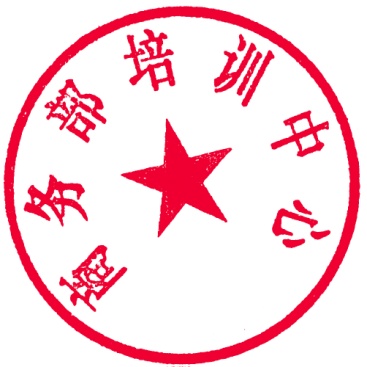 商务部培训中心2019年4月17日附件：外贸新生态构建与数字化转型交流会报名回执表注：本表复印有效，请逐项填写后将回执传真至会务组联 系 人：李留春   18810201185（微信同）	联系电话：010-62596939(兼传真）E--mail:  1273410985@qq.com单位名称（发票抬头）信用代码（税号）通讯地址联系人姓名联系电话学员姓名性别职务办公电话移动电话邮箱会务费3800元/人（含专家授课、场地、学习材料等）；食宿按财政部标准统一安排，费用自理。3800元/人（含专家授课、场地、学习材料等）；食宿按财政部标准统一安排，费用自理。3800元/人（含专家授课、场地、学习材料等）；食宿按财政部标准统一安排，费用自理。3800元/人（含专家授课、场地、学习材料等）；食宿按财政部标准统一安排，费用自理。3800元/人（含专家授课、场地、学习材料等）；食宿按财政部标准统一安排，费用自理。住宿安排□单人间    □标间拼住   □自行安排□单人间    □标间拼住   □自行安排□单人间    □标间拼住   □自行安排□单人间    □标间拼住   □自行安排□单人间    □标间拼住   □自行安排期望重点学习的内容